Conqueror Volleyball Game Schedule 2021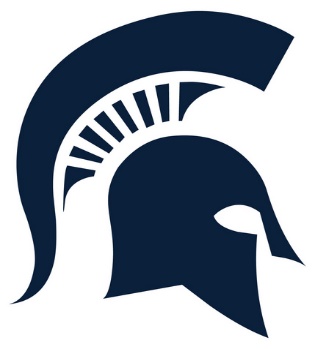 SeptemberOctoberRevised: July 01, 202123710-111314171821242830 Varsity vs Waupaca JV vs FCA Wausau Varsity vs FCA Wausau JV vs Valley Home School A Varsity vs Valley Home School JV vs Valley Home School B Varsity vs WACS Tip-Off Tourney JV vs NEWCHAA Varsity vs NEWCHAA JV vs Bay City Varsity vs Bay City Varsity vs Stockbridge  JV vs Stockbridge Tourney JV vs Wyldewood Varsity vs Wyldewood Varsity vs FDL Christian Varsity vs Wolf River Varsity vs Stockbridge  Home  Home  Home  Home  Home  Home  Away – Green Bay  Away  Away  Home  Home   Away  Away  Away  Away  Home  Home   Home  5:30 pm  5:00 pm  6:00 pm  4:00 pm  5:00 pm  6:30 pm  TBA  4:00 pm  5:30 pm  4:30 pm  5:30 pm  6:00 pm  TBA  4:30 pm  5:30 pm  6:00 pm  6:00 pm   6:00 pm1511121415192122-2325-2629- 30JV vs FCA WausauVarsity vs FCA Wausau Varsity vs Waupaca  Varsity vs FDL Christian JV vs Valley Home School A Varsity vs Valley Home School JV vs Valley Home School B JV vs NEWCHAA Varsity vs NEWCHAA Varsity vs Wolf River JV vs Bay City Varsity vs Bay City JV vs Wyldewood Varsity vs WyldewoodWACS Playoffs (Round 1) WACS Playoffs (Round 2) WACS Championships  Away  Away  Away  Away  Away  Away  Away  Home  Home  Away  Away  Away  Home  Home  TBA  TBA  Away - MBU  5:00 pm  6:00 pm  5:30 pm  6:00 pm  4:00 pm  5:00 pm  6:30 pm  4:00 pm  5:30 pm  5:30 pm  4:30 pm  5:30 pm  4:30 pm  5:30 pm  TBA  TBA  TBA